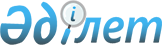 Балаларға қосымша білім беру және "Орта білім беретін үздік ұйым" грантын тағайындау конкурсын өткізу саласындағы мемлекеттік көрсетілетін қызметтер регламенттерін бекіту туралы
					
			Күшін жойған
			
			
		
					Оңтүстік Қазақстан облыстық әкімдігінің 2015 жылғы 1 шілдедегі № 199 қаулысы. Оңтүстік Қазақстан облысының Әділет департаментінде 2015 жылғы 31 шілдеде № 3297 болып тіркелді. Күші жойылды - Түркістан облысы әкiмдiгiнiң 2020 жылғы 30 маусымдағы № 142 қаулысымен
      Ескерту. Күші жойылды - Түркістан облысы әкiмдiгiнiң 30.06.2020 № 142 қаулысымен (алғашқы ресми жарияланған күнінен кейін күнтізбелік он күн өткен соң қолданысқа енгізіледі).
      "Мемлекеттік көрсетілетін қызметтер туралы" 2013 жылғы 15 сәуірдегі Қазақстан Республикасы Заңының 16-бабы  1 және  3 тармақтарына сәйкес Оңтүстік Қазақстан облысының әкімдігі ҚАУЛЫ ЕТЕДІ:
      1. мыналар:
      1) осы қаулыға  1-қосымшаға сәйкес "Балаларға қосымша білім беру бойынша қосымша білім беру ұйымдарына құжаттар қабылдау және оқуға қабылдау" мемлекеттік көрсетілетін қызметінің  регламенті;
      2) осы қаулыға  2-қосымшаға сәйкес "Орта білім беретін үздік ұйым" грантын беру конкурсына қатысу үшін құжаттарды қабылдау" мемлекеттік көрсетілетін қызметінің  регламенті бекітілсін.
      2. "Оңтүстік Қазақстан облысы Әкімінің аппараты" мемлекеттік мекемесі Қазақстан Республикасының заңнамалық актілерінде белгіленген тәртіпте:
      1) осы қаулыны Оңтүстік Қазақстан облысының аумағында таратылатын мерзімді баспа басылымдарында және "Әділет" ақпараттық-құқықтық жүйесінде ресми жариялануын;
      2) осы қаулыны Оңтүстік Қазақстан облысы әкімдігінің интернет-ресурсына орналастыруын қамтамасыз етсін.
      3. Осы қаулы оның алғашқы ресми жарияланған күнінен кейін күнтізбелік он күн өткен соң қолданысқа енгізіледі.
      4. Осы қаулының орындалуын бақылау облыс әкімінің орынбасары Е.Қ.Айтахановқа жүктелсін. "Балаларға қосымша білім беру бойынша қосымша білім беру ұйымдарына құжаттар қабылдау және оқуға қабылдау" мемлекеттік көрсетілетін қызметінің регламенті
1. Жалпы ережелер
      1. "Балаларға қосымша білім беру бойынша қосымша білім беру ұйымдарына құжаттар қабылдау және оқуға қабылдау" мемлекеттік көрсетілетін қызметін (бұдан әрі - мемлекеттік көрсетілетін қызмет) балаларға арналған қосымша білім беру ұйымдары, жалпы орта білім беру ұйымдары (бұдан әрі - көрсетілетін қызметті беруші) көрсетеді.
      Мемлекеттік қызметті көрсету үшін құжаттарды қабылдау және беру көрсетілетін қызметті беруші арқылы жүзеге асырылады.
      2. Мемлекеттік көрсетілетін қызмет нысаны: қағаз түрінде.
      3. Мемлекеттік қызметті көрсетудің нәтижесі: білім алушыны ата-анасының бірінің немесе заңды өкілінің өтініші негізінде балаларға қосымша білім беру бойынша қосымша білім беру ұйымына қабылдау. 2. Мемлекеттік қызмет көрсету процесінде көрсетілетін қызмет берушінің құрылымдық бөлімшелерінің (қызметкерлерінің) іс-қимыл тәртібін сипаттау
      4. Мемлекеттік қызмет көрсету бойынша рәсімді (іс-қимылдарды) бастауға қызмет алушының өтініші негіздеме болады.
      5. Мемлекеттік көрсетілетін қызмет үдерісінің құрамына кіретін әрбір рәсімнің (іс-қимылдың) мазмұны, оның орындалу ұзақтығы және олардың орындалу дәйектілігі, оның ішінде барлық рәсімдердің өту кезеңдері:
      1) көрсетілетін қызметті алушы көрсетілетін қызметті берушіге Қазақстан Республикасы Білім және ғылым министрінің 2015 жылғы 7 сәуірдегі № 170  бұйрығымен бекітілген "Балаларға қосымша білім беру бойынша қосымша білім беру ұйымдарына құжаттар қабылдау және оқуға қабылдау" мемлекеттік көрсетілетін қызметі стандартының (бұдан әрі- Стандарт)  9-тармағында көрсетілген құжаттарды тапсырады;
      2) көрсетілетін қызметті берушінің кеңсе қызметкері түскен құжаттарды тіркейді және көрсетілетін қызметті алушыға құжаттардың қабылданғаны жөнінде қолхат береді және 5 минут ішінде көрсетілетін қызметті беруші басшылығының қарауына жолдайды;
      3) көрсетілетін қызметті берушінің басшылығы құжаттарды қарап болған соң 5-минут ішінде жауапты орындаушыны айқындайды;
      4) көрсетілетін қызметті берушінің жауапты орындаушысы барлық қажетті құжаттарды тексеріп, 10-минут ішінде мемлекеттік көрсетілетін қызмет нәтижесін көрсетілетін қызметті беруші басшылығының қол қоюына жолдайды;
      5) көрсетілетін қызметті берушінің басшылығы 5-минут ішінде мемлекеттік көрсетілетін қызмет нәтижесіне қол қойып, көрсетілетін қызметті берушінің кеңсесіне жолдайды;
      6) көрсетілетін қызметті берушінің кеңсе қызметкері 5-минут ішінде мемлекеттік көрсетілетін қызмет нәтижесін көрсетілетін қызметті алушыға немесе оның сенім білдірілген өкіліне табыстайды. 3. Мемлекеттік қызмет көрсету процесінде көрсетілетін қызмет берушінің құрылымдық бөлімшелерінің (қызметкерлерінің) өзара іс-қимыл тәртібін сипаттау
      6. Мемлекеттік қызмет көрсету процесіне қатысатын көрсетілетін қызметті берушінің құрылымдық бөлімшелерінің (қызметкерлерінің) тізбесі:
      1) көрсетілетін қызметті берушінің басшылығы;
      2) көрсетілетін қызметті берушінің жауапты орындаушысы;
      3) көрсетілетін қызметті берушінің кеңсе қызметкері.
      7. Әрбір рәсімнің (іс-қимылдың) ұзақтығы, құрылымдық бөлімшелер (қызметкерлер) арасындағы рәсімдердің орындалу мерзімі көрсетілген сипаттама осы регламенттің 2 бөлімі  5-тармағында келтірілген. 4. Халыққа қызмет көрсету орталығымен және (немесе) өзге де көрсетілетін қызметті берушілермен өзара іс-қимыл тәртібін, сондай-ақ мемлекеттік қызмет көрсету процесінде ақпараттық жүйелерді пайдалану тәртібін сипаттау
      8. Мемлекеттік қызмет көрсету бизнес-процестерінің анықтамалығы осы регламенттің  қосымшасында көрсетілген. Мемлекеттік қызмет көрсету бизнес-процестерінің анықтамалығы "Орта білім беретін үздік ұйым" грантын тағайындау конкурсына қатысу үшін құжаттарды қабылдау" мемлекеттік көрсетілетін қызметінің регламенті
1. Жалпы ережелер
      1. "Орта білім беретін үздік ұйым" грантын тағайындау конкурсына қатысу үшін құжаттарды қабылдау" мемлекеттік көрсетілетін қызметін (бұдан әрі - мемлекеттік көрсетілетін қызмет) Оңтүстік Қазақстан облысының аудандық, қалалық білім бөлімдері, облыстық білім басқармасы(бұдан әрі - көрсетілетін қызметті беруші) көрсетеді.
      Мемлекеттік қызметті көрсету үшін құжаттарды қабылдау және беру көрсетілетін қызметті беруші арқылы жүзеге асырылады.
      2. Мемлекеттік көрсетілетін қызмет нысаны: қағаз түрінде.
      3. Мемлекеттік қызмет көрсету нәтижесі көрсетілетін қызметті беруші өтінішті қабылдау нөмірін, күні мен уақытын көрсете отырып, барлық құжаттарды алғаны туралы қолхат береді. 2. Мемлекеттік қызмет көрсету процесінде көрсетілетін қызмет берушінің құрылымдық бөлімшелерінің (қызметкерлерінің) іс-қимыл тәртібін сипаттау
      4. Мемлекеттік қызмет көрсету бойынша рәсімді (іс-қимылдарды) бастауға қызмет алушының өтініші негіздеме болады.
      5. Мемлекеттік көрсетілетін қызмет үдерісінің құрамына кіретін әрбір рәсімнің (іс-қимылдың) мазмұны, оның орындалу ұзақтығы және олардың орындалу дәйектілігі, оның ішінде барлық рәсімдердің өту кезеңдері:
      1) көрсетілетін қызметті алушы көрсетілетін қызметті берушіге Қазақстан Республикасы Білім және ғылым министрінің 2015 жылғы 7 сәуірдегі № 170  бұйрығымен бекітілген "Орта білім беретін үздік ұйым" грантын тағайындау конкурсына қатысу үшін құжаттарды қабылдау" мемлекеттік көрсетілетін қызметі стандартының (бұдан әрі- Стандарт)  9-тармағында көрсетілген құжаттарды тапсырады;
      2) көрсетілетін қызметті берушінің кеңсе қызметкері түскен құжаттарды тіркейді және көрсетілетін қызметті алушыға құжаттардың қабылданғаны жөнінде қолхат береді және 5 минут ішінде көрсетілетін қызметті беруші басшылығының қарауына жолдайды;
      3) көрсетілетін қызметті берушінің басшылығы құжаттарды қарап болған соң 5-минут ішінде жауапты орындаушыны айқындайды;
      4) көрсетілетін қызметті берушінің жауапты орындаушысы барлық қажетті құжаттарды тексеріп, 10-минут ішінде мемлекеттік көрсетілетін қызмет нәтижесін көрсетілетін қызметті беруші басшылығының қол қоюына жолдайды;
      5) көрсетілетін қызметті берушінің басшылығы 5-минут ішінде мемлекеттік көрсетілетін қызмет нәтижесіне қол қойып, көрсетілетін қызметті берушінің кеңсесіне жолдайды;
      6) көрсетілетін қызметті берушінің кеңсе қызметкері 5-минут ішінде мемлекеттік көрсетілетін қызмет нәтижесін көрсетілетін қызметті алушыға немесе оның сенім білдірілген өкіліне табыстайды. 3. Мемлекеттік қызмет көрсету процесінде көрсетілетін қызмет берушінің құрылымдық бөлімшелерінің (қызметкерлерінің) өзара іс-қимыл тәртібін сипаттау
      6. Мемлекеттік қызмет көрсету процесіне қатысатын көрсетілетін қызметті берушінің құрылымдық бөлімшелерінің (қызметкерлерінің) тізбесі:
      1) көрсетілетін қызметті берушінің басшылығы;
      2) көрсетілетін қызметті берушінің жауапты орындаушысы;
      3) көрсетілетін қызметті берушінің кеңсе қызметкері.
      7. Әрбір рәсімнің (іс-қимылдың) ұзақтығы, құрылымдық бөлімшелер (қызметкерлер) арасындағы рәсімдердің орындалу мерзімі көрсетілген сипаттама осы регламенттің 2 бөлімі  5-тармағында келтірілген. 4. Халыққа қызмет көрсету орталығымен және (немесе) өзге де көрсетілетін қызметті берушілермен өзара іс-қимыл тәртібін, сондай-ақ мемлекеттік қызмет көрсету процесінде ақпараттық жүйелерді пайдалану тәртібін сипаттау
      8. Мемлекеттік қызмет көрсету бизнес-процестерінің анықтамалығы осы регламенттің  қосымшасында көрсетілген. Мемлекеттік қызмет көрсету бизнес-процестерінің анықтамалығы
					© 2012. Қазақстан Республикасы Әділет министрлігінің «Қазақстан Республикасының Заңнама және құқықтық ақпарат институты» ШЖҚ РМК
				
      Облыс әкімі

А.Мырзахметов

      Б.Оспанов

      Б.Жылқышиев

      Е.Айтаханов

      С.Қаныбеков

      Е.Садыр

      С.Тұяқбаев

      А.Абдуллаев

      Р.Исаева
Оңтүстік Қазақстан облысы
әкімдігінің 2015 жылғы 1 шілдедегі
№ 199 қаулысына 1-қосымша"Балаларға қосымша білім беру
бойынша қосымша білім беру ұйымдарына
құжаттар қабылдау және оқуға қабылдау"
мемлекеттік көрсетілетін қызметінің регламентіне
қосымша
1
2
3
4
5
Көрсетілетін қызметті берушінің кеңсе қызметкері
Көрсетілетін қызметті берушінің басшылығы
Көрсетілетін қызметті берушінің жауапты орындаушысы
Көрсетілетін қызметті берушінің басшылығы
Көрсетілетін қызметті берушінің кеңсе қызметкері
Түскен құжаттарды тіркейді және көрсетілетін қызметті алушыға құжаттардың қабылданғаны жөнінде қолхат береді және 5-минут ішінде көрсетілетін қызметті беруші басшылығының қарауына жолдайды
Құжаттарды қарап болған соң 5-минут ішінде жауапты орындаушыны айқындайды
Барлық қажетті құжаттарды тексеріп, 10-минут ішінде мемлекеттік көрсетілетін қызмет нәтижесін көрсетілетін қызметті беруші басшылығының қол қоюына жолдайды
5-минут ішінде мемлекеттік көрсетілетін қызмет нәтижесіне қол қойып, көрсетілетін қызметті берушінің кеңсесіне жолдайды
5-минут ішінде мемлекеттік көрсетілетін қызмет нәтижесін көрсетілетін қызметті алушыға немесе оның сенім білдірілген өкіліне табыстайдыОңтүстік Қазақстан облысы әкімдігінің
2015 жылғы 1 шілдедегі № 199 қаулысына
2-қосымша"Орта білім беретін үздік ұйым"
грантын тағайындау конкурсына
қатысу үшін құжаттарды қабылдау"
мемлекеттік көрсетілетін қызметінің регламентіне
қосымша
1
2
3
4
5
Көрсетілетін қызметті берушінің кеңсе қызметкері
Көрсетілетін қызметті берушінің басшылығы
Көрсетілетін қызметті берушінің жауапты орындаушысы
Көрсетілетін қызметті берушінің басшылығы
Көрсетілетін қызметті берушінің кеңсе қызметкері
Түскен құжаттарды тіркейді және көрсетілетін қызметті алушыға құжаттардың қабылданғаны жөнінде қолхат береді және 5-минут ішінде көрсетілетін қызметті беруші басшылығының қарауына жолдайды
Құжаттарды қарап болған соң 5-минут ішінде жауапты орындаушыны айқындайды
Барлық қажетті құжаттарды тексеріп, 10-минут ішінде мемлекеттік көрсетілетін қызмет нәтижесін көрсетілетін қызметті беруші басшылығының қол қоюына жолдайды
5-минут ішінде мемлекеттік көрсетілетін қызмет нәтижесіне қол қойып, көрсетілетін қызметті берушінің кеңсесіне жолдайды
5-минут ішінде мемлекеттік көрсетілетін қызмет нәтижесін көрсетілетін қызметті алушыға немесе оның сенім білдірілген өкіліне табыстайды